Plan pracy – kl.  IV- 13.05.    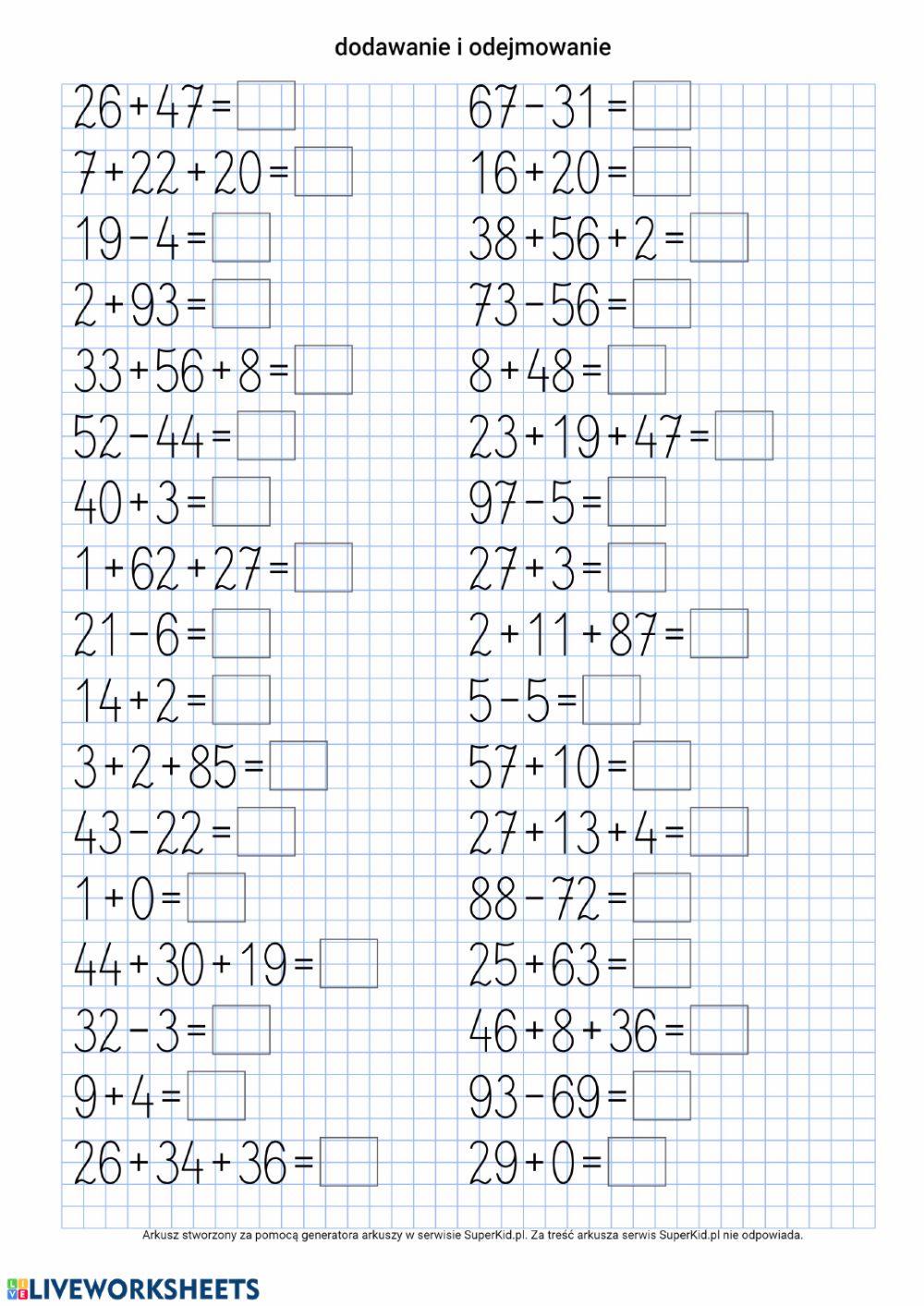 